Australian Association of Hong Kong
Netball Registration & Membership Form 2015-2016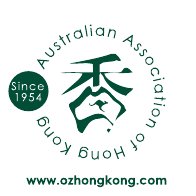 Full Season2/2Australian Association of Hong Kong Netball Player DetailsAustralian Association of Hong Kong Netball Player DetailsAustralian Association of Hong Kong Netball Player DetailsMissMsMrs.Dr.Player Name (as on your HKID):MissMsMrs.Dr.Spouse/Partner Name:MissMsMrs.Dr.Children’s Name (if under 18):MissMsMrs.Dr.Date of Birth: (DD/MM/YYYY):Postal Address:Postal Address:Email Address:Email Address:Telephone NumberTelephone NumberMobile:                                                                  Other:Nationality:Nationality:HKID Number:HKID Number:Players Fees:Players Fees:Players Fees:Players Fees:Players Fees:Players Fees:Players Fees:Membership TypeMembership TypeMembership TypeMembership TypeMembership TypeCost HKDTickFull Season (2015-2016)All inclusive:Australian Association Membership CostHong Kong Netball Association Players Membership FeeNew Member – 19 years and overTHIS FORM AND HKNA FORM C AND PROVIDE A COPY OF YOUR HONG KONG IDNew Member – 19 years and overTHIS FORM AND HKNA FORM C AND PROVIDE A COPY OF YOUR HONG KONG IDNew Member – 19 years and overTHIS FORM AND HKNA FORM C AND PROVIDE A COPY OF YOUR HONG KONG IDNew Member – 19 years and overTHIS FORM AND HKNA FORM C AND PROVIDE A COPY OF YOUR HONG KONG ID$1,940Full Season (2015-2016)All inclusive:Australian Association Membership CostHong Kong Netball Association Players Membership FeeNew Member – 18 years and underTHIS FORM AND HKNA FORM C AND PROVIDE A COPY OF YOUR HONG KONG ID New Member – 18 years and underTHIS FORM AND HKNA FORM C AND PROVIDE A COPY OF YOUR HONG KONG ID New Member – 18 years and underTHIS FORM AND HKNA FORM C AND PROVIDE A COPY OF YOUR HONG KONG ID New Member – 18 years and underTHIS FORM AND HKNA FORM C AND PROVIDE A COPY OF YOUR HONG KONG ID $1,340Full Season (2015-2016)All inclusive:Australian Association Membership CostHong Kong Netball Association Players Membership FeeReturning Member – 19 years and overONLY REQUIRED TO COMPLETE THIS FORM AND IF YOUR MEMBERSHIP IS VALID UNTIL 06/16Returning Member – 19 years and overONLY REQUIRED TO COMPLETE THIS FORM AND IF YOUR MEMBERSHIP IS VALID UNTIL 06/16Returning Member – 19 years and overONLY REQUIRED TO COMPLETE THIS FORM AND IF YOUR MEMBERSHIP IS VALID UNTIL 06/16Returning Member – 19 years and overONLY REQUIRED TO COMPLETE THIS FORM AND IF YOUR MEMBERSHIP IS VALID UNTIL 06/16$1,290Full Season (2015-2016)All inclusive:Australian Association Membership CostHong Kong Netball Association Players Membership FeeReturning Member – 18 years and underONLY REQUIRED TO COMPLETE THIS FORM AND IF YOUR MEMBERSHIP IS VALID UNTIL 06/16Returning Member – 18 years and underONLY REQUIRED TO COMPLETE THIS FORM AND IF YOUR MEMBERSHIP IS VALID UNTIL 06/16Returning Member – 18 years and underONLY REQUIRED TO COMPLETE THIS FORM AND IF YOUR MEMBERSHIP IS VALID UNTIL 06/16Returning Member – 18 years and underONLY REQUIRED TO COMPLETE THIS FORM AND IF YOUR MEMBERSHIP IS VALID UNTIL 06/16$690Australian Association Membership only for Returning MembersAustralian Association Membership only for Returning MembersAustralian Association Membership only for Returning MembersAustralian Association Membership only for Returning Members$650UniformCost HKDTickSkortSize:Size:Size:Size:$160Top$155Grand TotalGrand TotalGrand TotalGrand TotalGrand TotalPlayers TrainingPlayers TrainingPlayers TrainingPlayers TrainingPlayers TrainingWould you like to train this year Training will be provided to members who sign up, however the AAHK have the right to decide as to whether training will be provided according to the number of members opting in for training. If you do sign up for training, you are committing yourself to attend. Would you like to train this year Training will be provided to members who sign up, however the AAHK have the right to decide as to whether training will be provided according to the number of members opting in for training. If you do sign up for training, you are committing yourself to attend. Would you like to train this year Training will be provided to members who sign up, however the AAHK have the right to decide as to whether training will be provided according to the number of members opting in for training. If you do sign up for training, you are committing yourself to attend. Would you like to train this year Training will be provided to members who sign up, however the AAHK have the right to decide as to whether training will be provided according to the number of members opting in for training. If you do sign up for training, you are committing yourself to attend. Would you like to train this year Training will be provided to members who sign up, however the AAHK have the right to decide as to whether training will be provided according to the number of members opting in for training. If you do sign up for training, you are committing yourself to attend. Would you like to train this year Training will be provided to members who sign up, however the AAHK have the right to decide as to whether training will be provided according to the number of members opting in for training. If you do sign up for training, you are committing yourself to attend. Would you like to train this year Training will be provided to members who sign up, however the AAHK have the right to decide as to whether training will be provided according to the number of members opting in for training. If you do sign up for training, you are committing yourself to attend. Would you like to train this year Training will be provided to members who sign up, however the AAHK have the right to decide as to whether training will be provided according to the number of members opting in for training. If you do sign up for training, you are committing yourself to attend. Would you like to train this year Training will be provided to members who sign up, however the AAHK have the right to decide as to whether training will be provided according to the number of members opting in for training. If you do sign up for training, you are committing yourself to attend. Would you like to train this year Training will be provided to members who sign up, however the AAHK have the right to decide as to whether training will be provided according to the number of members opting in for training. If you do sign up for training, you are committing yourself to attend. Player HistoryPlayer HistoryPlayer HistoryPlayer HistoryPlayer HistoryPreferred Division:Preferred Division:Umpiring Course Completed Year Umpiring Course Completed Year Preferred Playing position(s):Preferred Playing position(s):Preferred Playing position(s):Preferred Team:Preferred Team:Umpiring Course $50 paidUmpiring Course $50 paidPreferred Playing position(s):Preferred Playing position(s):Preferred Playing position(s):DeclarationDeclarationDeclarationI hereby apply for membership of The Australian Association of Hong Kong Limited. I have attained the age of 18 years and, if my application is approved I agree to abide by the Memorandum and Articles of the Association (these may be viewed on our website at www.ozhongkong.com)Player Signature:I hereby apply for membership of The Australian Association of Hong Kong Limited. I have attained the age of 18 years and, if my application is approved I agree to abide by the Memorandum and Articles of the Association (these may be viewed on our website at www.ozhongkong.com)Player Signature:I hereby apply for membership of The Australian Association of Hong Kong Limited. I have attained the age of 18 years and, if my application is approved I agree to abide by the Memorandum and Articles of the Association (these may be viewed on our website at www.ozhongkong.com)Player Signature:I hereby apply for membership of The Australian Association of Hong Kong Limited. I have attained the age of 18 years and, if my application is approved I agree to abide by the Memorandum and Articles of the Association (these may be viewed on our website at www.ozhongkong.com)Player Signature:I hereby apply for membership of The Australian Association of Hong Kong Limited. I have attained the age of 18 years and, if my application is approved I agree to abide by the Memorandum and Articles of the Association (these may be viewed on our website at www.ozhongkong.com)Player Signature:I hereby apply for membership of The Australian Association of Hong Kong Limited. I have attained the age of 18 years and, if my application is approved I agree to abide by the Memorandum and Articles of the Association (these may be viewed on our website at www.ozhongkong.com)Player Signature:I hereby apply for membership of The Australian Association of Hong Kong Limited. I have attained the age of 18 years and, if my application is approved I agree to abide by the Memorandum and Articles of the Association (these may be viewed on our website at www.ozhongkong.com)Player Signature:Cheque Number:Cheque Number:Cheque Number:Cash Total:Bank Transfer: 102-298031-001Bank: HSBC Note: Please send an email with your confirmation slip (image) / transfer number for our referenceBank Transfer: 102-298031-001Bank: HSBC Note: Please send an email with your confirmation slip (image) / transfer number for our referenceBank Transfer: 102-298031-001Bank: HSBC Note: Please send an email with your confirmation slip (image) / transfer number for our referenceFor Officials Only:Checked by:Date completed: